Баш7ортостан Республика3ы                            Админ  Совет сельского поселения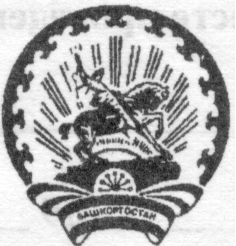 Б2л2б2й районыны8 муниципаль                                  Малиновский сельсовет муниципаль-районы Малиновка ауыл Советы                              н  ного района Белебеевский районауыл бил2ме3е Советы                                                 Республики Башкортостан452021,Малиновка, М2кт2п ур,5                                     452021,д.Малиновка,ул.Школьная,5            К А Р А Р                                                             РЕШЕНИЕ         19 июнь 2012й.                            № 140                           19 июня 2012г.Об утверждении Перечня муниципальных должностей   муниципальной службы   аппарата Совета и Администрации сельского поселения Малиновский сельсовет муниципального района Белебеевский район Республики Башкортостан, при замещении которых на граждан налагаются ограничения, предусмотренные статьей 12 Федерального закона   «О противодействии коррупции»Во исполнение ст. 12 Федерального закона от 25 декабря 2008 года № 273-ФЗ «О противодействии коррупции» Совет сельского поселения Малиновский сельсовет муниципального района Белебеевский район Республики Башкортостан решил:	1. Утвердить прилагаемый Перечень муниципальных должностей муниципальной службы  аппарата Совета и Администрации сельского поселения Малиновский сельсовет  муниципального  района Белебеевский район Республики Башкортостан, при замещении которых на граждан налагаются ограничения,  предусмотренные статьей 12 Федерального закона «О противодействии коррупции».	2. Установить, что гражданин, замещавший должность  муниципальной службы, включенную в Перечень, утвержденный пунктом 1 настоящего решения, в течение двух лет после увольнения с муниципальной службы:а)   имеет право замещать на условиях трудового договора должности в организации и (или) выполнять в данной организации работы (оказывать данной организации услуги) в течение месяца стоимостью более ста тысяч рублей на условиях гражданско-правового договора (гражданско-правовых договоров), если отдельные функции муниципального управления данной организацией входили в должностные (служебные) обязанности муниципального служащего, с согласия Комиссии по соблюдению требований к служебному поведению муниципальных служащих, замещающих должности муниципальной службы в Администрации сельского поселения Малиновский сельсовет муниципального района Белебеевский район Республики Башкортостан, и урегулированию конфликта интересов;б)   обязан при заключении трудовых или гражданско-правовых договоров на выполнение работ (оказание услуг), указанных в подпункте «а» пункта 2 настоящего решения, сообщать работодателю сведения о последнем месте своей службы.3.  Признать утратившим силу    решение Совета сельского поселения Малиновский сельсовет  муниципального района Белебеевский район Республики Башкортостан от 17 сентября 2010 года № 276 «Об утверждении перечня должностей муниципальной службы аппарата Совета и  Администрации сельского поселения Малиновский сельсовет муниципального района Белебеевский район Республики Башкортостан, предусмотренного статьей 12 Федерального закона «О противодействии коррупции»,     И.о.главы сельского поселения                                      Ф.С.СадртдиноваУТВЕРЖДЕНО							Решением Совета сельского                                                                                  поселения Малиновский сельсовет                                                                         муниципального района                                                                      Белебеевский район                                                                       Республики Башкортостан от  19.06.2012 г. № 140Перечень должностей муниципальной службы аппарата Совета и администрации сельского поселения Малиновский сельсовет муниципального района Белебеевский район Республики Башкортостан, предусмотренный статьей 12 Федерального закона «О противодействии коррупции»Глава  муниципального образования Управляющий делами3. Бухгалтер 1 категории4.Специалист  2 категории (специалист-землеустроитель второй категории)